DECEMBER NEWSLETTERDear Parents/Guardians,As the year 2022 draws to a close I would like to thank you all for your continued support over the last term. I would also like to thank all the school staff for ensuring your children were kept safe and happy while continuing with their learning during the past months.  Christmas Fair: It was wonderful to see the return of the Christmas fair this year. An amazing €4,300 was raised! Thank you for your support of the fair. Thank you to all the local businesses and parents who gave donations for prizes also. A great day was had by all. We hope to purchase some all-weather buddy benches for the yard and some other school equipment in the new year. We will also be making a charity donation to the Sisters of Cluny missions.Children’s Christmas AnnualsChildren’s Christmas Annuals are still available to purchase from the school for €4 in all classes. These annuals are packed full of fun stories, games and activities which will keep the children well entertained over the Christmas holidays.Creative School’s Christmas Bake off;All classes will be receiving a creative school's bake decorating class to-morrow starting at 10a.m. with junior and senior infants. Classes will participate in the Christmas bake off competition next Tuesday the 20th December and Sheila Carroll has kindly offered to judge this. Each class will get to come to the hall to decorate their bakes on Tuesday the 20th. All bakes will be done at home. Active School 12 days of fitness:Our active flag school committee have been busy running a slogan competition. The winning slogan for the school is “We’re sporty, we’re cool. We’re Mount Sackville school. We are now working towards our Active school flag. Classes at present are working on their 12 days of fitness to get ready for Christmas. We hope to have lots of other active school activities in the new year.Green School Committee:Our green school committee have been very busy working on our 7th green flag -global diversity and energy. They recently held a green school slogan competition for all classes. The winning slogan was “Do the earth a favour, be a power saver!” We hope to have lots of green school activities in the new year. Science Week:It was great to see everyone engaging in lots of science experiments in the school during science -week. Thanks to Junior Einstein's Club for putting on a wonderful science show for the whole school. It was very informative and entertaining for all. The after-school science club will be starting on Monday, January 9th. Digital Update:The school has recently purchased two more ipads with money raised from the Hallowe’en cake sale. We now have a set of 20 ipads in total as well as our set of mini laptops. Thank you to the parents for fundraising these. We will continue to use these for digital learning and coding. Visit from Santa:Scoil Mhuire will have a very special visitor on Monday December 19th at 9:30a.m. for all the girls in the school. He will be making a special visit this year to greet all the wonderful girls in Scoil Mhuire who have been so good this year. All classes will come to the hall for this and sing some Christmas carols together for Santa. Junior infants will get to visit Santa one at a time also. The pupils are allowed wear their Christmas jumpers/tops/hats/hair accessories on this day. Christmas shows:This Friday Junior infants will be performing their Christmas shows in the hall for parents after lunch at 1:15p.m. and 2nd class at 2:15p.m. Senior infants will be performing their Christmas show on Monday next at 1:20p.m. for parents.  It is wonderful to be able to welcome parents back in the school again especially at this time of year. Choir Recitals:The choir will sing for all classes on Thursday afternoon after lunch in the hall. They will then sing in Mount Hybla on Friday at 11:30a.m. and in the convent next Monday at 11a.m. It is wonderful to hear the sound of unison singing back in the building again for Christmas. Thank you to Ms. O’ Malley and Ms. Finneran for organising this. Scoil Mhuire will close at 12:30p.m. on Wednesday, 21st December. To avoid congestion junior and senior infants will need to be collected at 12:20p.m. on this day.1st-6th class will go home at 12:30p.mDon’t forget you can keep up with all the school news on the website www.scoilmhuiremountsackville.ie and on twitter @scoilmhuiremou1I would like to take this opportunity to wish all of you a very happy and peaceful Christmas. I look forward to working with you all again in 2023.Nollaig Shona dhaoibh go léir!Is mise le meas,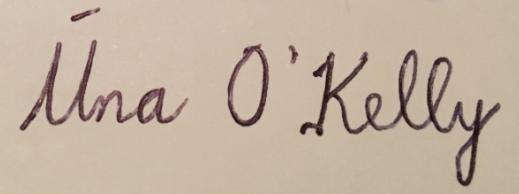 Úna O’ Kelly-Principal